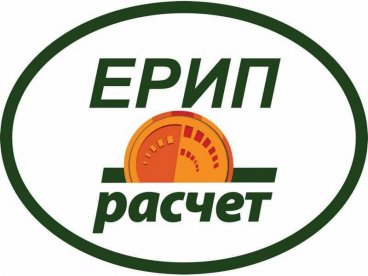 Вороновская районная инспекция природных ресурсов и охраны окружающей среды информирует, что госпошлину по административным процедурам юридическим лицам можно платить через АИС ЕРИП.Система расчета (ЕРИП) – Административные процедуры, госпошлина – Гродно – Гродненский обл комитет ПР и ООС  - и далее нужное Вам разрешение ( комплексное, разрешение на выбросы в атм воздух, разрешение на спец водопользование, разрешение на хран и захорон отходов) и действие (внесение изменний, выдача дубликата, выдача разрешения и т.д.).Реквизиты для природопользователей  Вороновского района- выдача разрешений на выбросы загрязняющих веществ в атмосферный воздух, хранение и захоронение отходов производства, специальное водопользование - 8 базовых величин.   - выдачу комплексного природоохранного разрешения - 20 базовых величин.   - внесение изменений и (или) дополнений в разрешение на специальное водопользование, комплексное природоохранное разрешение, продление срока их действия, выдача дубликатов таких разрешений, внесение изменений и (или) дополнений в разрешение на хранение и захоронение отходов производства, выдача дубликата этого разрешения, внесение изменений и (или) дополнений в разрешение на выбросы загрязняющих веществ в атмосферный воздух, продление срока его действия - 4 базовые величины.   - внесение изменений и (или) дополнений в комплексное природоохранное разрешение, продление срока его действия, выдача дубликата такого разрешения - 8 базовых величин.Государственная пошлина за выдачу разрешений в сфере природопользования (внесение изменений и (или) дополнений, выдачу дубликатов) зачисляется в республиканский бюджетКод платежа 03001 – для юридических лицКод платежа 03002 – для ИПБенефициар: Главное управление Министерства финансов РБ  по Гродненской области Наименование банка: ОАО «АСБ Беларусбанк»  г. Минск МФО банка: AКBBBY2XСчет: BY93AKBB36029150100000000000№УНП бенефициара (клиента казначейства)Наименование органа взыскания, осуществляющего контроль над уплатой платежа1501504002ИМНС РБ по Вороновскому району